Chaque stagiaire repart avec ses réalisations, Apporter : 1 tablier, 1 torchon, 1 panier, 1 styloPrix : 69 eurosEn cas d’un nombre de personnes inscrites insuffisants, le stage pourra être annuléConditions de vente : -Merci de nous communiquer votre numéro de chèque cadeau lors de votre inscription si vous en possédez un-Votre confirmation ne peut être ni annulée, ni reportée à une date ou pour un autre cours que ceux désignés ci-dessus.-dans le cas où il vous serait impossible d’assister à un cours, vous pouvez le transmettre à la personne de votre choix qui pourra y assister à votre place dans les mêmes conditions..-Toute réservation sera annulée si le règlement n’a pas été effectué sous 4 jours-Si vous vous inscrivez par téléphone merci de nous communiquer votre numéro de chèque cadeau ou d’effectuer le règlement sous 4 jours.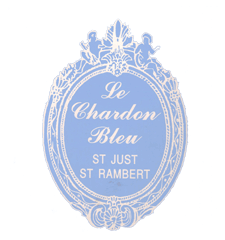 Le Chardon Bleu,18 avenue Grégoire Chapoton42170 St Just St Rambert,Tel: 04 77 52 38 04,Chardon-bleu@wanadoo.frwww.le-chardonbleu.comSamedi 14 marsDe 14h  à 17hRéalisation d’un entremetAux fruits de saisonRéalisation d’une dacquoise forestière, d’une crème onctueuse, aux fruits de saisonSamedi 28 marsDe 14h  à 17hPetits foursRéalisation de cannelés, de florentins et de langue de chat enrobées de chocolatSamedi 11 avrilDe 14hà17hPâquesRéalisation d’une poule en chocolat noire, de mendiants, de fruits secs caramélisés, d’un nid en chocolat blancSamedi 18 avrilDe 14h à 17hFraisierRéalisation d’un fraisier de A à ZSamedi 25 avrilDe 14h à 17hFraisierRéalisation d’un fraisier de A à ZSamedi 2 maiDe 14h à 17hMacaronsChocolat et framboiseRéalisation de macarons au crémeux chocolat et à la compoté de framboiseSamedi 9 maiDe 14h à 17hPetits foursRéalisations de langue de chat au chocolat, de cannelés passion, de florentinsSamedi 16 maiDe 14h à 17hFraisierRéalisation d’un fraisier de A à ZSamedi 23 maiDe 14h à 17hMacarons praliné et citronRéalisation de macarons au praliné feuilleté croustillant et au crémeux citronSamedi 30 maiDe 14h à 17hMacarons caramel et fraiseRéalisations de macarons au crémeux caramel fleur de sel et à la compoté de fraise Samedi 6 juinDe 14h à 17hTarte citron cake citronRéalisation d’une tarte au citron meringuée et d’un cake au citronSamedi 13 juinDe 14h à 17hTarte cerisesRéalisation de pate sucrée, de crème chiboust,  de nappage, Samedi 20 juinDe 14h à 17hVacherin vanille et fraiseMerci d’apporter une glacièreRéalisation d’un vacherin glace vanille et sorbet fraise, de meringueSamedi 27 juinDe 14h à 17hPavlovaPassion et fruitsRéalisation de meringue, d’une crème passion, de nappage